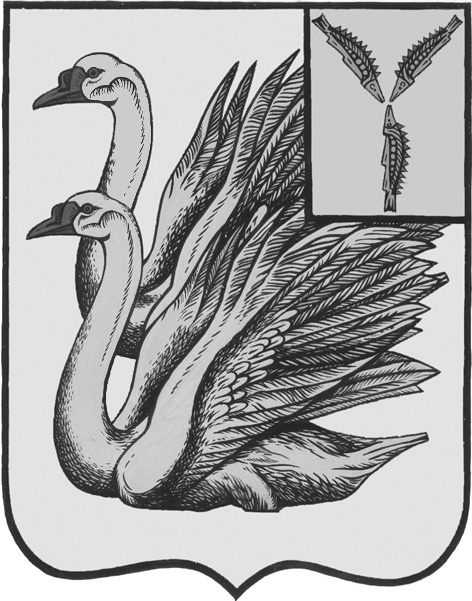 АДМИНИСТРАЦИЯ КАЛИНИНСКОГО МУНИЦИПАЛЬНОГО РАЙОНА САРАТОВСКОЙ ОБЛАСТИП О С Т А Н О В Л Е Н И Еот 21 ноября 2022 года № 1566г. КалининскОб утверждении порядка согласования места производства промышленной продукции, производство которой должно быть освоено в ходе реализации инвестиционного проекта в соответствии со специальным инвестиционным контрактом, стороной которого является Калининский муниципальный районВ соответствии с Федеральным законом от 31 декабря 2014 года № 488-ФЗ «О промышленной политике в Российской Федерации», постановлением Правительства Российской Федерации от 16 июля 2020 года № 1048 «Об утверждении Правил заключения, изменения и расторжения специальных инвестиционных контрактов», руководствуясь Уставом Калининского муниципального района Саратовской области, ПОСТАНОВЛЯЕТ:1. Утвердить Порядок согласования места производства промышленной продукции, производство которой должно быть освоено в ходе реализации инвестиционного проекта в соответствии со специальным инвестиционным контрактом, стороной которого является Калининский муниципальный район, согласно приложению.2. Начальнику управления по вопросам культуры, информации и общественных отношений администрации муниципального района Тарановой Н.Г. разместить настоящее постановление на официальном сайте администрации Калининского муниципального района Саратовской области в сети «Интернет». 3. Директору - главному редактору МУП «Редакция газеты «Народная трибуна» Сафоновой Л.Н. опубликовать настоящее постановление в районной газете «Народная трибуна», а также разместить в информационно - телекоммуникационной сети «Интернет» общественно-политической газеты Калининского района «Народная трибуна». 4. Настоящее постановление вступает в силу после его официального опубликования (обнародования). 5. Контроль за исполнением настоящего постановления возложить на заместителя главы администрации муниципального района по сельскому хозяйству и потребительскому рынку, начальника управления сельского хозяйства и продовольствия Лобазову М.В.Глава муниципального района                                                          В.Г. ЛазаревИсп.: Кузнецова Л.А.Приложение к постановлению администрации МРот 21.11.2022 года №1566Порядок согласования места производства промышленной продукции, производство которой должно быть освоено в ходе реализации инвестиционного проекта в соответствии со специальным инвестиционным контрактом, стороной которогоявляется Калининский муниципальный район1. Порядок согласования места производства промышленной продукции, производство которой должно быть освоено в ходе реализации инвестиционного проекта в соответствии со специальным инвестиционным контрактом, стороной которого является Калининский муниципальный район (далее - Порядок) определяет процедуру согласования органами местного самоуправления Калининского муниципального района места, производства промышленной продукции, производство которой должно быть освоено в ходе реализации инвестиционного проекта в соответствии со специальным инвестиционным контрактом, стороной которого является Калининский муниципальный район (далее - согласование).2. Заключение о согласовании (далее - Заключение) подготавливается Управлением земельно-имущественных отношений администрации муниципального района (далее - уполномоченный орган).3. Заключение содержит одно из следующих решений:1) о согласовании места производства промышленной продукции;2) о невозможности согласования места производства промышленной продукции с указанием причины принятия соответствующего решения.4. Заключение подготавливается на основании направленного в Управление земельно-имущественного отношений администрации муниципального района заявления инвестора о согласовании места производства промышленной продукции (Приложение №1 к порядку) (далее - заявление) и прилагаемых к нему документов:1) в случае, если земельный участок, на котором реализуется инвестиционный проект, находится в собственности инвестора или принадлежит ему на основании договора долгосрочной аренды:- правоустанавливающие документы на земельный участок (содержащие информацию о спецификации земельного участка, включая кадастровый номер (квартал) этого земельного участка, вид права на земельный участок, площадь, адрес, категорию земель, вид разрешенного использования, сведения о собственнике, существующие ограничения (обременения) прав);- копия бизнес-плана инвестиционного проекта;- наименование и номер современной технологии, включенной в Перечень видов технологий, признаваемых современными технологиями в целях заключения специальных инвестиционных контрактов в соответствии с распоряжением Правительства Российской Федерации от 28.11.2020 года № 3143-р; 2) в случае, если инвестор планирует приобретение и (или) долгосрочную аренду земельного участка, предназначенного для создания новых производственных мощностей, в том числе в порядке, установленном подпунктом 23.2 пункта 2 статьи 39.6 Земельного кодекса Российской Федерации:- график инвестирования (расходования) средств (Приложение №2 к порядку);- копия бизнес-плана инвестиционного проекта;- наименование и номер современной технологии, включенной в Перечень видов технологий, признаваемых современными технологиями в целях заключения специальных инвестиционных контрактов в соответствии с распоряжением Правительства Российской Федерации от 28.11.2020 года № 3143-р.5. Заявление и прилагаемые к нему документы подписываются инвестором либо иным уполномоченным представителем инвестора.6. В случае, предусмотренном подпунктом 1 пункта 4, в течение 10 (десяти) рабочих дней со дня поступления заявления и прилагаемых к нему документов, в случае, предусмотренном подпунктом 2 пункта 4, в течение 30 (тридцати) календарных дней со дня поступления заявления и прилагаемых к нему документов, уполномоченный орган рассматривает заявление и прилагаемые к нему документы и готовит заключение о согласовании либо о невозможности согласования места производства промышленной продукции.7. Заключение должно быть согласовано руководителем уполномоченного органа.8. Заключение, кроме указанных в пункте 3 решений, должно содержать следующую информацию:а) наименование инвестора - юридического лица, фамилию, имя, отчество (при наличии) инвестора - индивидуального предпринимателя;б) идентификационный номер налогоплательщика, основной государственный регистрационный номер - для юридического лица, основной государственный номер индивидуального предпринимателя - для индивидуального предпринимателя;в) адрес и кадастровый номер (при наличии) земельного участка (земельных участков), планируемого для производства промышленной продукции, производство которой должно быть освоено в ходе реализации инвестиционного проекта в соответствии со специальным инвестиционным контрактом, указание на наличие или отсутствие правоустанавливающего документа на данный земельный участок (земельные участки);г) наименование современной технологии, разработку и (или) внедрение которой предполагается осуществлять в ходе реализации инвестиционного проекта.9. Основанием для подготовки Заключения о невозможности согласования места производства промышленной продукции является одно (или несколько) из следующих условий:а) полное или частичное отсутствие в прилагаемых документах информации, необходимой для проведения оценки возможности реализации инвестиционного проекта на выбранном (ых) инвестором земельном участке (земельных участках);б) невозможность реализации инвестиционного проекта на выбранном (ых) инвестором земельном участке (земельных участках) ввиду наличия ограничений, наложенных на земельный участок (земельные участки) в соответствии с действующим законодательством;в) наличие документа органа местного самоуправления Калининского муниципального района о невозможности согласования места производства промышленной продукции.10. Заключение подготавливается уполномоченным органом в виде проекта письма.11. Направление инвестору подписанного в установленном порядке Заключения осуществляется по почте либо по электронной почте, указанной в заявлении, для дальнейшего использования инвестором при направлении предложения инвестора о заключении специального инвестиционного контракта в областной орган исполнительной власти, уполномоченный на заключение специального инвестиционного контракта.12. В случае принятия решения о невозможности согласования места производства промышленной продукции по основаниям, определенным пунктом 9 настоящего Порядка, инвестор вправе повторно обратиться в Управление земельно-имущественных отношений администрации муниципального района за получением согласования после устранения замечания (й), перечисленных в Заключении.Приложение №1 к Порядку ФОРМАПриложение к заявлениюФормаИнформация об инвесторе Информация об инвестиционном проектеИнформация о современной технологии, разработку и (или) внедрение которой предполагается осуществлять в ходе реализации инвестиционного проектаПриложение №2к Порядку График инвестирования (расходования) средств ____________________ЗАЯВЛЕНИЕо согласовании Калининским муниципальным районом места производства промышленной продукциина основании части 7 (9) статьи 18.3 Федерального закона от 31 декабря 2014 г. № 488-ФЗ «О промышленной политике в Российской Федерации» __________________________________________________________________(наименование организации (индивидуального предпринимателя)просит согласовать место производства промышленной продукции в целях заключения специального инвестиционного контракта в рамках реализации инвестиционного проекта __________________________________________________________________, (наименование инвестиционного проекта)место производства промышленной продукции: _____________________________, кадастровый номер (квартал) ____________________, в соответствии с условиями, указанными в приложении к настоящему заявлению, которое является его неотъемлемой частью.Настоящим даю согласие на обработку сведений, представленных в Заявлении и приложенных к нему документах, и их рассмотрение в соответствии с действующим законодательством Российской Федерации.ЗАЯВЛЕНИЕо согласовании Калининским муниципальным районом места производства промышленной продукциина основании части 7 (9) статьи 18.3 Федерального закона от 31 декабря 2014 г. № 488-ФЗ «О промышленной политике в Российской Федерации» __________________________________________________________________(наименование организации (индивидуального предпринимателя)просит согласовать место производства промышленной продукции в целях заключения специального инвестиционного контракта в рамках реализации инвестиционного проекта __________________________________________________________________, (наименование инвестиционного проекта)место производства промышленной продукции: _____________________________, кадастровый номер (квартал) ____________________, в соответствии с условиями, указанными в приложении к настоящему заявлению, которое является его неотъемлемой частью.Настоящим даю согласие на обработку сведений, представленных в Заявлении и приложенных к нему документах, и их рассмотрение в соответствии с действующим законодательством Российской Федерации.ЗАЯВЛЕНИЕо согласовании Калининским муниципальным районом места производства промышленной продукциина основании части 7 (9) статьи 18.3 Федерального закона от 31 декабря 2014 г. № 488-ФЗ «О промышленной политике в Российской Федерации» __________________________________________________________________(наименование организации (индивидуального предпринимателя)просит согласовать место производства промышленной продукции в целях заключения специального инвестиционного контракта в рамках реализации инвестиционного проекта __________________________________________________________________, (наименование инвестиционного проекта)место производства промышленной продукции: _____________________________, кадастровый номер (квартал) ____________________, в соответствии с условиями, указанными в приложении к настоящему заявлению, которое является его неотъемлемой частью.Настоящим даю согласие на обработку сведений, представленных в Заявлении и приложенных к нему документах, и их рассмотрение в соответствии с действующим законодательством Российской Федерации.ЗАЯВЛЕНИЕо согласовании Калининским муниципальным районом места производства промышленной продукциина основании части 7 (9) статьи 18.3 Федерального закона от 31 декабря 2014 г. № 488-ФЗ «О промышленной политике в Российской Федерации» __________________________________________________________________(наименование организации (индивидуального предпринимателя)просит согласовать место производства промышленной продукции в целях заключения специального инвестиционного контракта в рамках реализации инвестиционного проекта __________________________________________________________________, (наименование инвестиционного проекта)место производства промышленной продукции: _____________________________, кадастровый номер (квартал) ____________________, в соответствии с условиями, указанными в приложении к настоящему заявлению, которое является его неотъемлемой частью.Настоящим даю согласие на обработку сведений, представленных в Заявлении и приложенных к нему документах, и их рассмотрение в соответствии с действующим законодательством Российской Федерации.Приложение:1.________________________________________________
          (перечисляются документы, прилагаемые к Заявлению)2.________________________________________________
3.________________________________________________
1.________________________________________________
          (перечисляются документы, прилагаемые к Заявлению)2.________________________________________________
3.________________________________________________
1.________________________________________________
          (перечисляются документы, прилагаемые к Заявлению)2.________________________________________________
3.________________________________________________
Руководитель организации
(индивидуальный предприниматель)Руководитель организации
(индивидуальный предприниматель)(подпись)(фамилия, имя, отчество)М.П. (дата)М.П. (дата)М.П. (дата)М.П. (дата)№ п/пНаименование сведенийСодержание1231.1.Полное наименование инвестора с указанием организационно-правовой формы1.2.Основной государственный регистрационный номер юридического лица/индивидуального предпринимателя (ОГРН/ОГРНИП)1.3.Идентификационный номер налогоплательщика (ИНН)1.4.Код причины постановки на учет (КПП)1.5.Место нахождения инвестора (для юридического лица) / адрес регистрации по месту пребывания либо по месту жительства (для индивидуального предпринимателя)1.6.Почтовый адрес инвестора/ адрес электронной почты инвестора1.7.Контактное лицо инвестора (фамилия, имя, отчество (при наличии), адрес электронной почты, телефон)1.8.Место производства промышленной продукции (адрес и кадастровый номер (при наличии) земельного участка (земельных участков), на котором будет располагаться производство промышленной продукции)1.9.Информация о собственнике земельного участка (земельных участков) с приложением копии (копий) подтверждающего документа1.10.Наименование администрации муниципального образования Калининского муниципального района, на территории которого предполагается реализовывать инвестиционный проект1.11.Реквизиты документа администрации муниципального образования Калининского муниципального района о согласовании места производства промышленной продукции (дата, номер)№ п/пНаименование сведенийСодержание1232.1.Наименование проекта (кратко)2.2.Предполагаемый объем инвестиций за весь срок реализации проекта2.3.Количество рабочих мест, создаваемых в ходе реализации проекта2.4.Сведения о предполагаемом строительстве/реконструкции объектов капитального строительства2.5.Срок реализации проекта2.6.Текущее состояние реализации проекта2.7.Минимальный объем налогов, сборов, страховых взносов, которые будут уплачены инвестором с учетом применения мер стимулирования деятельности в сфере промышленности, предусмотренных специальным инвестиционным контрактом, и без учета применения таких мер№ п/пНаименование современной технологииНомер современной технологии в соответствии с перечнем видов технологий, признаваемых современными технологиями, в целях заключения специальных инвестиционных контрактовНаименование промышленной продукции, серийное производство которой должно быть освоено в результате разработки и внедрения или внедрения соответствующего вида современной технологии1234п/пВид и наименование расходовРазмер расходов на конец n-го отчетного периода (тыс. руб.) без учета НДСРазмер расходов за срокДействия специального инвестиционного контракта(тыс. руб.) без учета НДСИнформация о спецификации земельного участка, включая кадастровый номер (квартал) этого земельного участка, сведения о праве, на котором будет предоставлен земельный участок, площадь, адрес, категорию земель, вид разрешенного использования, сведения о собственнике (при наличии)1.Приобретение и (или) долгосрочная аренда земельных участков, предназначенных для создания на них новых производственных мощностей, в том числе:Итого:От Российской ФедерацииОт Российской ФедерацииОт инвестора От инвестора От инвестора _______________________________(должность, фамилия, имя, отчество (последнее при наличии),МП (при наличии)_______________________________(должность, фамилия, имя, отчество (последнее при наличии),МП (при наличии)_______________________________(должность, фамилия, имя, отчество (последнее при наличии),МП (при наличии)_______________________________(должность, фамилия, имя, отчество (последнее при наличии),МП (при наличии)_______________________________(должность, фамилия, имя, отчество (последнее при наличии),МП (при наличии)От субъекта Российской Федерации От субъекта Российской Федерации _______________________________(должность, фамилия, имя, отчество (последнее при наличии),МП (при наличии)_______________________________(должность, фамилия, имя, отчество (последнее при наличии),МП (при наличии)_______________________________(должность, фамилия, имя, отчество (последнее при наличии),МП (при наличии)_______________________________(должность, фамилия, имя, отчество (последнее при наличии),МП (при наличии)_______________________________(должность, фамилия, имя, отчество (последнее при наличии),МП (при наличии)От Калининского муниципального района _______________________________(должность, фамилия, имя, отчество (последнее при наличии),МП (при наличии)От Калининского муниципального района _______________________________(должность, фамилия, имя, отчество (последнее при наличии),МП (при наличии)